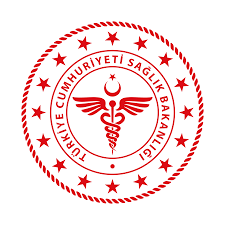 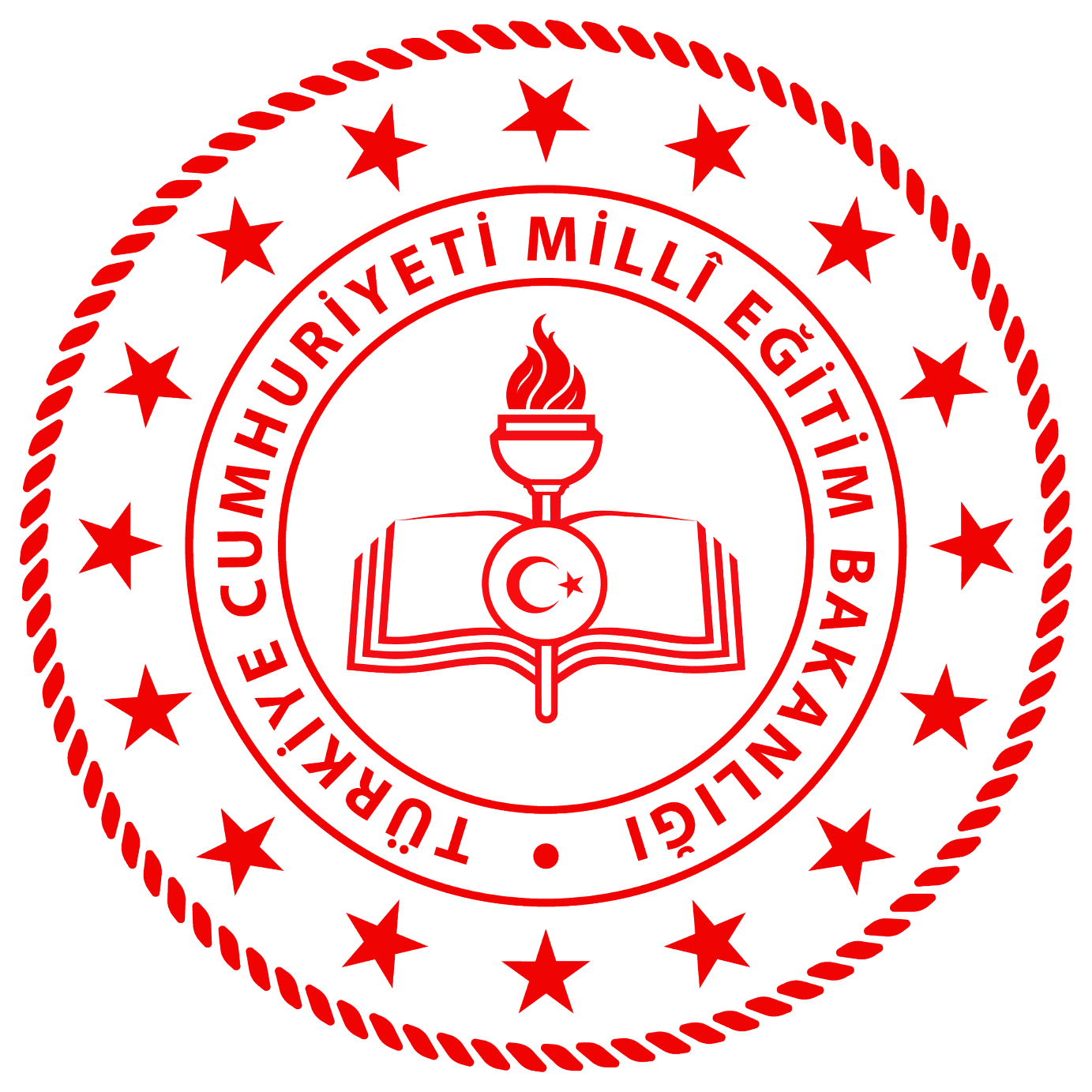 T.C.MİLLİ EĞİTİM BAKANLIĞI ve SAĞLIK BAKANLIĞI“COVİD-19 İLE MÜCADELE” KISA FİLM YARIŞMASI ŞARTNAMESİ KONUSU: Tüm dünyayı etkisi altına alan Covid-19 salgını ülkemizi de etkilemiş ve pek çok can kaybına yol açmıştır. Beden sağlığı yanında ruh sağlığımızı da olumsuz etkileyen bu süreçten en yakından etkilenenler hiç şüphe yok ki sağlık çalışanları olmuştur.  Sağlık çalışanlarının bu zorlu süreçte nasıl, hangi koşullarda mücadele ettiklerinin anlaşılması ve konu ile ilgili farkındalığın arttırılması için yarışma konusu “Covid-19 ile Mücadele ” olarak belirlenmiştir.	TÜRÜ  	 	: Kısa Film Yarışması AMACI: İçinde bulunduğumuz Covid- 19 salgın sürecinde zorlu şartlarda fedakârca çalışan sağlık çalışanlarının çalışma koşullarını sinemanın etkileyici gücüyle buluşturarak anlatmak	KAPSAMI   	: Türkiye geneli resmî ve özel okullarda öğrenim gören ortaöğretim öğrencileri.	GENEL KATILIM ŞARTLARI 	 	: Yarışmaya katılım ücretsizdir. Her öğrenci yarışmaya yalnız bir eserle katılabilecektir.Seçici Kurul üyelerinin birinci dereceden yakınları yarışmaya katılamazlar.  Yarışma koşulları Okul Müdürlükleri tarafından öğretmen ve öğrencilere duyurulacaktır. Okullarda, İlçe Millî Eğitim Müdürlüklerinde ve İl Millî Eğitim Müdürlüklerinde eserleri değerlendirmek ve birinci olan eseri seçmek için bir komisyon oluşturulacaktır. Oluşturulacak komisyonlarda öncelikli olarak Teknoloji Tasarım ve Bilişim Teknolojileri öğretmenleri görevlendirilmeli, bunun mümkün olmadığı durumlarda ise diğer branş öğretmenleri arasından görevlendirme yapılmalıdır.Yarışma “Covid-19 ile Mücadele ” temasını işleyecek kısa filmleri kapsamaktadır. Bu bağlamda vefa temalı her türlü kurmaca filmler yarışmada değerlendirmeye alınacaktır.Yarışmaya; Türkiye genelinde bulunan resmî/özel tüm lise ve dengi okullarımızda öğrenim gören öğrencilerimiz katılabilir. Yönetmen öğrenciler için Başvuru Formu (Ek- 1) ve taahhütnamede (Ek-2) yer alan veli izin onayı bölümünün doldurulması ve veli tarafından imzalanması zorunludur.Yarışmaya katılacak her film için danışman öğretmen bulundurulması zorunludur. Danışman öğretmenlerin öncelikle gönüllülük esasında ve projenin ruhuna uygun nitelik ve özellikte olmasına özen gösterilmelidir. Her bir danışman öğretmen okul ve çevre şartlarına göre en fazla 2 (iki) filme danışmanlık yapabilir. Danışman öğretmen yarışmaya katılacak filmlerin çekim sürecinde, iş ve işlemlerinde (öncesi ve sonrası dâhil ) eğitim öğretimin mana ve ruhuna uygun nitelikte süreci yürütmek durumundadır. Yarışmaya katılacak her film için              danışman konumunda olan öğretmenlerin öğrencinin bulunduğu okulda kadrolu olarak görev yapıyor olması zorunludur.                    Senaryo:  Orijinal bir fikre dayanmalı,  alıntı olmamalıdır. Filmler:  “Klasik anlatı ve görsel öğelerin yanı sıra, animasyon, belgesel, grafik vb. formatlarda” hazırlanabilir.“Senaryo yazımı, film yönetmenliği, film çekimi” gibi önem arz eden görevler tamamen öğrenciler tarafından yürütülür. Öğretmenler sadece danışmanlık görevi yapabilirler.Film süresi en fazla 10 (on) dakikadır. Filmlerin çekim kalitesi/ çözünürlüğü, en az 1920X 1080 piksel olmalıdır.Yarışmaya katılacak filmler, “DVD formatında ve 2 (iki) adet” gönderilecektir. Katılımcılar Ortaöğretim Genel Müdürlüğü resmi internet sitesi http://ogm.meb.gov.tr/ adresinden, “Başvuru Formu” ve “Yarışma Şartnamesi”ne ulaşabilir. “Başvuru Formu” nu doldurmak ve çekmiş oldukları filmlerini teslim etmek suretiyle başvuru yapabilirler.  Aksi durumda bu eserler değerlendirme dışı bırakılacaktır. Yarışma takvimine uyulmadan teslim edilen eserler değerlendirilmeye alınmayacaktır.Eserlerin postada görebileceği zararlardan ve postadan doğabilecek gecikmeden Bakanlığımız sorumlu değildir.   Yarışmaya gönderilen filmler daha önce yayınlanmamış olmalıdır. Kopya olduğu tespit edilen eserler yarışma dışı bırakılacaktır.Siyasî amaçlara hizmet eden, genel ahlak kurallarına uymayan, hakaret ve reklam unsuru içeren eserler yarışma dışı kalacaktır. Yarışmaya gönderilecek DVD’lerin üzerinde Tablo-1 de yer alan etikete yer verilecektir. Etiketsiz eserler kabul edilmeyecektir. Yarışma kapsamında İl Millî Eğitim Müdürlüklerince Millî Eğitim Bakanlığına gönderilen filmler  Ortaöğretim Genel Müdürlüğü Ek Hizmet Binası, Sosyal ve Kültürel Etkinlikler, Sosyal Etkinlik İzin İşlemleri Grubu tarafından muhafaza edilecektir.  Yarışmada dereceye giren öğrencilerin ödülleri öğrencinin kendisine teslim edilecektir. Ödül almaya hak kazanan öğrencilerden Ankara dışında ikamet edenler, Ankara’da yapılacak ödül törenine yanında 1 (bir) kişi (velisi, öğretmeni veya okul müdürü) ile katılabilecek ve yol, konaklama giderleri Bakanlıkça karşılanacaktır. Eser sahiplerinin kısa film DVD orijinalini talep etmeleri durumunda eserler yarışma kapsamındaki faaliyetlerin sona ermesinin ardından kargo ücreti alıcıya ait olmak koşuluyla gönderilebilecektir.Tablo-1 Etiket                (Etiket Doldurularak Gönderilecek DVD ile Birlikte Aynı Zarfa Koyulacak)!ESERLERİN YAYIMLANMASI VE TELİF HAKKI  Filmlerin yayınlanması ve telif hakları eser sahibine ait olacaktır. İzin almak kaydıyla Millî Eğitim Bakanlığı ve Sağlık Bakanlığı yayınlama hakkına sahip olacaktır. İzin alınmadan filmler yayınlanmayacaktır. Katılımcılar Yarışma Şartnamesi ve Başvuru Formlarının tüm hükümlerini kabul ve taahhüt etmiş sayılır.  Şartname kapsamı dışında kalan hususlar ve anlaşmazlıkların çözümünde takdir yetkisi, Ortaöğretim Genel Müdürlüğü ve Sağlığı Geliştirme Genel Müdürlüğüne aittir. Yarışmaya katılan eserler Ortaöğretim Genel Müdürlüğü arşivinde muhafaza edilecektir. Yazılı olarak talep edilmesi halinde eser sahibine iade edilebilecektir.  Katılımcı, yarışmaya gönderdiği eserin tümüyle kendisine ait olduğunu kabul, beyan ve taahhüt eder. Eserlerin alıntı ve/veya çalıntı olmasından doğabilecek her türlü yasal sorumluluklar eser sahibine aittir. Ödül alan katılımcıların beyan ve kabuller dışında hareket ettikleri anlaşılır ise elde ettikleri ödül, ünvan ve her türlü kazanımları geri alınır.  Eser sahibi ile hak talebinde bulunan üçüncü şahıslar arasında doğabilecek maddi veya manevi uyuşmazlıklardan Millî Eğitim Bakanlığı Ortaöğretim Genel Müdürlüğü ve Sağlık Bakanlığı Sağlığı geliştirme Genel Müdürlüğü sorumlu değildir.  DEĞERLENDİRME:Yarışmaya katılacak eserler, Seçici Kurul tarafından Tablo-2’deki kıstaslar doğrultusunda değerlendirilecektir.  Seçici Kurul değerlendirmesinde gizlilik ilkesi esastır. Seçici Kurul tarafından yapılan değerlendirme sonucunda hiçbir eserin ödüle layık görülmemesi durumunda Ortaöğretim Genel Müdürlüğü yarışmayı iptal etme hakkına sahiptir. Tablo -2 Değerlendirme Kriterleri  	SEÇİCİ KURUL ÜYELERİ  	: Prof. Dr. Kemal ATAMAN( Bilim Kurulu Üyesi )Prof. Dr. Veysel BOZKURT( Bilim Kurulu Üyesi)Prof. Dr. Erol GÖKA( Bilim Kurulu Üyesi)Prof. Dr. Mustafa Necmi İLHAN       ( Bilim Kurulu Üyesi)Muammer AKSOY(Ortaöğretim Genel Müdürlüğü, Öğrenci İşleri ve Sosyal Etkinlikler Dairesi Başkanlığı, Sosyal ve Kültürel Etkinlikler, Sosyal Etkinlik İzin İşlemleri Grubu Şube Müdürü )Habibe YILMAZ (Ortaöğretim Genel Müdürlüğü, Öğrenci İşleri ve Sosyal Etkinlikler Dairesi Başkanlığı, Sosyal ve Kültürel Etkinlikler, Sosyal Etkinlik İzin İşlemleri Grubu Görevli Öğretmen) Ahmet Yaman DURMUŞOĞLU (Ortaöğretim Genel Müdürlüğü, Öğrenci İşleri ve Sosyal Etkinlikler Dairesi Başkanlığı, Sosyal ve Kültürel Etkinlikler, Sosyal Etkinlik İzin İşlemleri Grubu Görevli Öğretmen) Cebrail SEVİNDİR (Ortaöğretim Genel Müdürlüğü, Öğrenci İşleri ve Sosyal Etkinlikler Dairesi Başkanlığı, Sosyal ve Kültürel Etkinlikler, Sosyal Etkinlik İzin İşlemleri Grubu Görevli Öğretmen) Mehmet VELİPAŞAOĞLU (Görsel Sanatlar Öğretmeni) 	ÖDÜLLER   	: Birincilik, ikincilik, üçüncülük ve Seçici Kurul Özel Ödülü Tablo-3’de belirtildiği gibidir.Ayrıca Seçici Kurul üyelerine teşekkür belgesi verilecektir. Tablo-3 Ödüller   	YARIŞMA SONUÇ DUYURUSU   	: Yarışma sonuçları http://ogm.meb.gov.tr/    adresinden duyurulacaktır. 	KATILIMCILARDAN İSTENİLENLER 	:  Katılımcı ve velisi tarafından imzalanmış “Katılım Formu ve Taahhütname”  Katılımcı tarafından gönderilen DVD formatında eserin aslı (orijinali)  	ÖDÜL TÖRENİ TARİHİ  :  Ödül töreninin yeri ve saati katılımcılara resmî yazı ile bildirilecektir.       İLETİŞİM VE BİLGİ İÇİN 	 	: T.C Millî Eğitim Bakanlığı Ortaöğretim Genel MüdürlüğüÖğrenci İşleri ve sosyal Etkinlikler Daire Başkanlığı Sosyal ve Kültürel Etkinlikler, Sosyal Etkinlik İzin İşlemleri Birimi Ortaöğretim Genel Müdürlüğü Ek Hizmet Binası Gümüşdere Mahallesi, Yavuz Sultan Selim Bulvarı No: 7/1 1. Kat Keçiören – ANKARATelefon 	: 0 312 413 57 00-01-02-03	e-posta  	: ogm_sosyaletkinlik@meb.gov.trT.C. Sağlık BakanlığıSağlığın Geliştirilmesi Genel Müdürlüğü T.C. Sağlık BakanlığıBilkent Yerleşkesi Üniversiteler Mahallesi 06800 4. Kat  ANKARATelefon 	: 0 312 585 28 00Fax 	: 0 312 585 28 53e-posta  	: sggm@saglik.gov.tr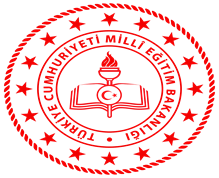  T.C. MİLLÎ EĞİTİM BAKANLIĞI Ortaöğretim Genel Müdürlüğü                                 “COVİD-19 İLE MÜCADELE”KISA FİLM  YARIŞMASI KATILIM FORMU VE TAAHHÜTNAMEYarışmaya göndermiş olduğum  “eserin” bana ait olduğunu, daha önce düzenlenen hiçbir yarışmada derece, ödül vb. kazanmadığını ve herhangi bir yarışma kapsamında sergilenmediğini, eserimin Ortaöğreti̇m Genel Müdürlüğünce her türlü yayın organında süresiz yayınlanabileceğini, yapacağı çalışmalarda kullanılabileceğini ve bu yarışmaya ait özel şartname hükümlerini aynen kabul ettiğimi taahhüt ederim. ……./……./20…..Ad-Soyad - İmza Öğrenci Velisinin İLETİŞİM BİLGİLERİ Velisinin (KİŞİNİN AÇIK RIZASI İLE) Adı-Soyadı	: Ev Telefonu	: Gsm Telefonu  	: Adres  	 	: E-posta 	 	: TÜRKİYE GENELİ KULLANILACAK AFİŞ ÇALIŞMASI 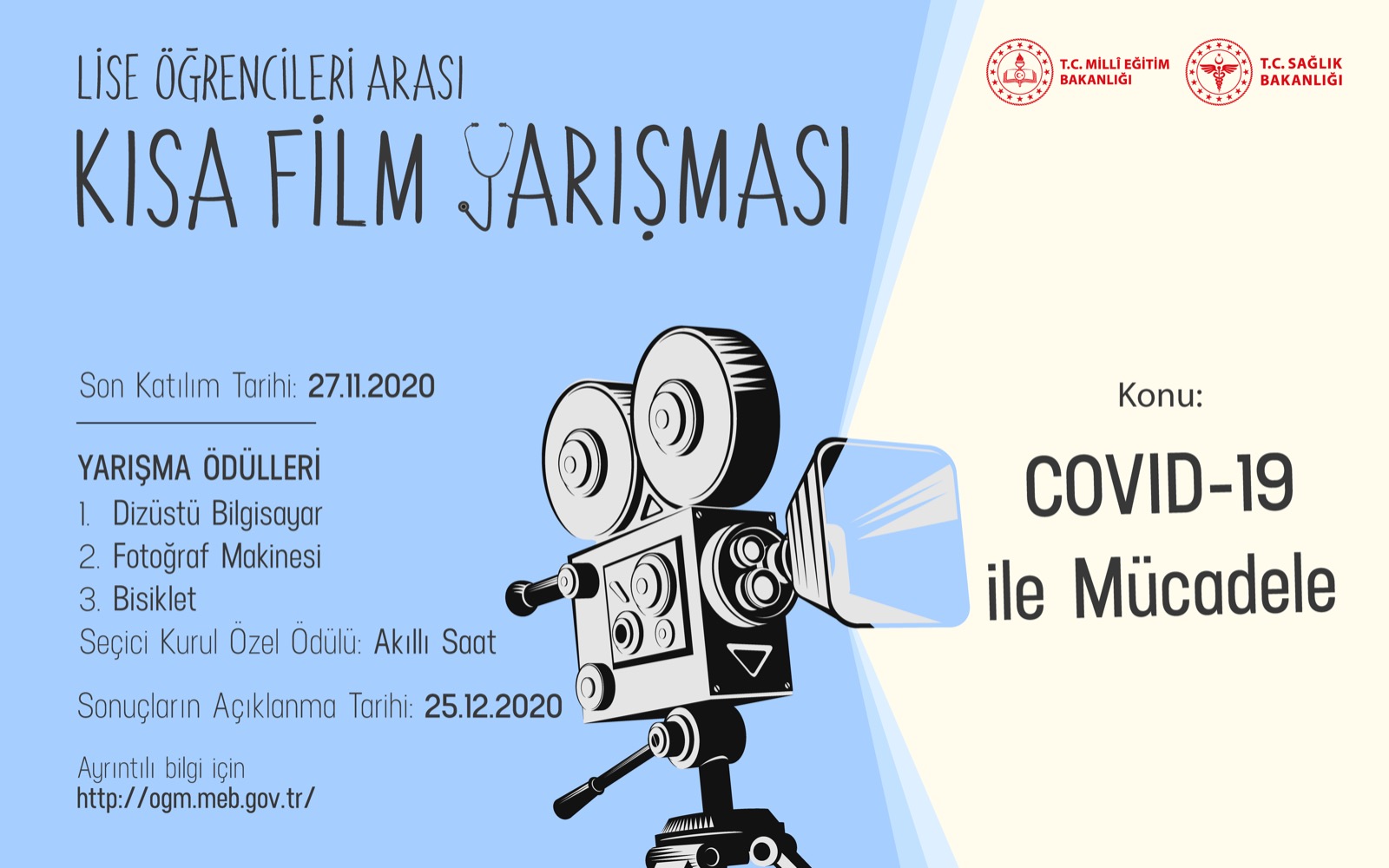 İL/ İLÇE Filmin Adı  Filmin SüresiYönetmenin: Yönetmenin: Yönetmenin: Adı ve soyadı Sınıfı / Cinsiyeti Okulun: Okulun: Okulun: Adı Adresi  Telefonu YARIŞMA TAKVİMİ 	 : Yarışma Duyurusunun Yapılması10.11.2020Eserlerin Okul Müdürlüklerine Teslim Edilmesi için Son Tarih27.11.2020Okul Müdürlükleri Tarafından Birinci Seçilen Eserlerin İlçe Millî Eğitim Müdürlüklerine Teslim Edilmesi4.12.2020İlçe Millî Eğitim Müdürlükleri Tarafından Birinci Seçilen Eserlerin İl Millî Eğitim Müdürlüklerine Teslim Edilmesi11.12.2020İl Millî Eğitim Müdürlükleri Tarafından Birinci Seçilen Eserlerin Millî Eğitim Bakanlığına Teslim Edilmesi18.12.2020Dereceye Giren Eserlerin İlan Edilmesi25.12.2020Ödül Töreni08.01.2021Resimlerin Değerlendirme Kriterleri Puan Derecesi 1- Senaryoda Özgünlük52- Filmde Yaratıcılık53- Filmin Yarışma Temasını İfade Edebilme Gücü204- Filmde Duygu Ve Etkileyicilik 205- Filmin Çekim Tekniği Ve Kalitesi206-Anlatım Dili Ve Kurgu207-Süre Kullanımı58-Filmin Adının Uygunluğu5TOPLAM 100Derece Öğrenciye Verilecek Ödülü     Birincilik                        Dizüstü Bilgisayar  İkincilik                              Fotoğraf Makinesi            Üçüncülük                  Tablet Bilgisayar    Jüri Özel Ödülü                 Akıllı Saat YÖNETMENİN : Adı ve Soyadı Sınıfı OKULUN : Adı Adresi İli İlçesi Telefon E-posta ESERİN : Adı Süresi Yılı 